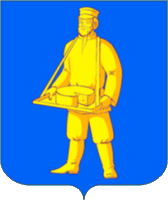 Городской округ Лотошино Московской областиСХЕМА ТЕПЛОСНАБЖЕНИЯ ГОРОДСКОГО ОКРУГА ЛОТОШИНОМОСКОВСКОЙ ОБЛАСТИ НА ПЕРИОД C 2021 ДО 2036 г.(актуализация)ОБОСНОВЫВАЮЩИЕ МАТЕРИАЛЫПРИЛОЖЕНИЕ АСведений, составляющих государственную тайну в соответствии с Указом Президента Российской Федерации от 30.11.1995 № 1203 «Об утверждении перечня сведений, отнесенных к государственной тайне», не содержится.СОДЕРЖАНИЕ1	Тепловые нагрузки потребителей системы теплоснабжения	3Тепловые нагрузки потребителей системы теплоснабженияТаблица . - Тепловые нагрузки потребителей тепловой энергии, подключенных к котельной №1Таблица . - Тепловые нагрузки потребителей тепловой энергии, подключенных к котельной №2аТаблица . - Тепловые нагрузки потребителей тепловой энергии, подключенных к котельной №3аТаблица . - Тепловые нагрузки потребителей тепловой энергии, подключенных к котельной №4Таблица . - Тепловые нагрузки потребителей тепловой энергии, подключенных к котельной №5Таблица . - Тепловые нагрузки потребителей тепловой энергии, подключенных к котельной №6Таблица . - Тепловые нагрузки потребителей тепловой энергии, подключенных к котельной №7Таблица . - Тепловые нагрузки потребителей тепловой энергии, подключенных к котельной №8Таблица . - Тепловые нагрузки потребителей тепловой энергии, подключенных к котельной №9Таблица . - Тепловые нагрузки потребителей тепловой энергии, подключенных к котельной №10Таблица . - Тепловые нагрузки потребителей тепловой энергии, подключенных к котельной №11Таблица . - Тепловые нагрузки потребителей тепловой энергии, подключенных к котельной №12Таблица . - Тепловые нагрузки потребителей тепловой энергии, подключенных к котельной №13Таблица . - Тепловые нагрузки потребителей тепловой энергии, подключенных к котельной №14Таблица . - Тепловые нагрузки потребителей тепловой энергии, подключенных к котельной №15Таблица . - Тепловые нагрузки потребителей тепловой энергии, подключенных к котельной №16Таблица . - Тепловые нагрузки потребителей тепловой энергии, подключенных к котельной №17Таблица . - Тепловые нагрузки потребителей тепловой энергии, подключенных к котельной №18Таблица . - Тепловые нагрузки потребителей тепловой энергии, подключенных к котельной №19Таблица . - Тепловые нагрузки потребителей тепловой энергии, подключенных к котельной №20Таблица . - Тепловые нагрузки потребителей тепловой энергии, подключенных к котельной №21Таблица . - Тепловые нагрузки потребителей тепловой энергии, подключенных к котельной №22Таблица . - Тепловые нагрузки потребителей тепловой энергии, подключенных к котельной №23Таблица . - Тепловые нагрузки потребителей тепловой энергии, подключенных к котельной ул.РоговаНаименование потребителяРасчетная нагрузка на отопление, Гкал/чРасчетная нагрузка на вентиляцию, Гкал/чРасчетная  нагрузка на ГВС, Гкал/чИтого, Гкал/чадм. зд. МП "Лот. ЖКХ" от0,064793728--0,064793728адм. зд. РООиР от0,008127048--0,008127048адм.зд. от (Калинина 59 )0,130255433--0,130255433гаражи МП "Лот. ЖКХ" от0,120235784--0,120235784Д/сад «Родничок» от0,074590718--0,074590718ж.д. 1 от0,128028844--0,128028844ж.д. 10 от0,210412622--0,210412622ж.д. 11 от0,218205682--0,218205682ж.д. 12 от0,11912249--0,11912249ж.д. 2 от0,139161787--0,139161787ж.д. 3 от0,178127087--0,178127087ж.д. 4 от0,172560616--0,172560616ж.д. 6 от0,214865799--0,214865799ж.д. 61 от (Калинина 61 )0,087950249--0,087950249ж.д. 7 от0,218205682--0,218205682зд. Инж. Технологии от0,064571069--0,064571069зд. Райпо МСПК от0,084610367--0,084610367Прачечная от0,080157189--0,080157189Райпо МСПК от (Калинина 63)0,001113294--0,001113294СТО от0,120235784--0,120235784Шк2 Уч.классы, гараж от0,0389653--0,0389653Школа №2 от0,092403427--0,092403427ж.д. 1 гвс--0,0550,055ж.д. 10 гвс--0,05740,0574ж.д. 11 гвс--0,0590,059ж.д. 12 гвс--0,040,04ж.д. 2 гвс--0,050,05ж.д. 3 гвс--0,0670,067ж.д. 4 гвс--0,0570,057ж.д. 6 гвс--0,0670,067ж.д. 61 гвс (Калинина 61)--0,0540,054ж.д. 7 гвс--0,0630,063Прачечная гвс--0,01690,0169Шк2 Уч.классы, гараж гвс--0,0070,007Школа №2 гвс--0,040,04Итого:2,5667-0,63333,2Наименование потребителяРасчетная нагрузка на отопление, Гкал/чРасчетная нагрузка на вентиляцию, Гкал/чРасчетная  нагрузка на ГВС, Гкал/чИтого, Гкал/чадм.зд. с-з Кировский от0,048121272--0,048121272Бриг. дом от0,069466403--0,069466403Гаражи от0,000126303--0,000126303ГРП от0,000126303--0,000126303Д/сад «Дубок» от0,103568091--0,103568091Дом культуры от0,019197988--0,019197988ж.д. 12 от0,119987423--0,119987423ж.д. 14 от0,114935321--0,114935321ж.д. 16 от0,102305066--0,102305066ж.д. 17 от0,07578153--0,07578153ж.д. 18 от0,104831117--0,104831117ж.д. 19 от0,07578153--0,07578153ж.д. 20 от0,102305066--0,102305066ж.д. 21 от0,164193315--0,164193315ж.д. 22 от0,104831117--0,104831117ж.д. 23 от0,119987423--0,119987423ж.д. 24 от0,103568091--0,103568091ж.д. 25 от0,250331655--0,250331655ж.д. 26 от0,107357168--0,107357168ж.д. 27 от0,055573122--0,055573122ж.д. 28 от0,088411785--0,088411785ж.д. 30 от0,244521737--0,244521737ж.д. 32 от0,251342075--0,251342075ж.д. 34 от0,245026948--0,245026948ж.д. 36 от0,251342075--0,251342075ж.д. 37 от0,150300035--0,150300035ж.д. 38 от0,152826086--0,152826086ж.д. 39 от0,152826086--0,152826086ж.д. 40 от0,218503412--0,218503412ж.д. 41 от0,155352137--0,155352137ж.д. 7 от (П.Кировский 7)0,178086596--0,178086596ж.д. 8 от (П.Кировский 8)0,25007905--0,25007905ж.д. 9 от0,107357168--0,107357168ж.д. стр. от0,000126303--0,000126303Магазин ИП Расскосов от0,002652354--0,002652354магазин от0,000126303--0,000126303Магазин с-з Кирова от0,031575638--0,031575638Общежитие от0,090937836--0,090937836Прокуратура от0,074518505--0,074518505Спортзал от0,071992454--0,071992454Столовая от0,043448077--0,043448077Школа от0,10104204--0,10104204адм.зд. с-з Кировский гвс (П.Кировский )--0,00010,0001Д/сад «Дубок» гвс (П.Кировский )--0,1090,109Дом культуры гвс (П.Кировский )--0,00010,0001ж.д. 12 гвс (П.Кировский 12)--0,0950,095ж.д. 14 гвс (П.Кировский 14)--0,04250,0425ж.д. 16 гвс (П.Кировский 16)--0,03830,0383ж.д. 17 гвс (П.Кировский 17)--0,02760,0276ж.д. 18 гвс (П.Кировский 18)--0,03760,0376ж.д. 19 гвс (П.Кировский 19)--0,02480,0248ж.д. 20 гвс (П.Кировский 20)--0,050,05ж.д. 21 гвс (П.Кировский 21)--0,050,05ж.д. 22 гвс (П.Кировский 22)--0,0390,039ж.д. 23 гвс (П.Кировский 23)--0,0510,051ж.д. 24 гвс (П.Кировский 24)--0,04250,0425ж.д. 25 гвс (П.Кировский 25)--0,08720,0872ж.д. 26 гвс (П.Кировский 26)--0,04250,0425ж.д. 27 гвс (П.Кировский 27)--0,01910,0191ж.д. 28 гвс (П.Кировский 28)--0,0350,035ж.д. 30 гвс (П.Кировский 30)--0,080,08ж.д. 32 гвс (П.Кировский 32)--0,0880,088ж.д. 34 гвс (П.Кировский 34)--0,090,09ж.д. 36 гвс (П.Кировский 36)--0,0840,084ж.д. 37 гвс (П.Кировский 37)--0,0490,049ж.д. 38 гвс (П.Кировский 38)--0,0470,047ж.д. 39 гвс (П.Кировский 39)--0,05170,0517ж.д. 40 гвс (П.Кировский 40)--0,07650,0765ж.д. 41 гвс (П.Кировский 41)--0,0530,053ж.д. 7 гвс (П.Кировский 7)--0,0450,045ж.д. 8 гвс (П.Кировский 8)--0,0990,099ж.д. 9 гвс (П.Кировский 9)--0,03750,0375ж.д. стр. гвс (П.Кировский )--0,00010,0001Общежитие гвс (П.Кировский )--0,0030,003Спортзал гвс (П.Кировский )--0,00010,0001Столовая гвс (П.Кировский )--0,000030,00003Итого:4,70477-1,595236,3Наименование потребителяРасчетная нагрузка на отопление, Гкал/чРасчетная нагрузка на вентиляцию, Гкал/чРасчетная  нагрузка на ГВС, Гкал/чИтого, Гкал/чадм.зд.  от (Школьная 19)0,228--0,227529057адм.зд. от (Центральная 17)0,207--0,206844597адм.зд. Росто от0,005--0,005171115Админ. р-на от0,128--0,127985094Банк "Возрождение" от0,028--0,028441132гараж от0,020--0,019908792гараж Росто от0,012--0,011635009д/с "Мечта" от0,281--0,280532985Дом культуры от0,153--0,15254789ДШИ от0,118--0,117642865ж.д. №1 от (Калинина 1)0,158--0,157719005ж.д. №13 от (Центральная 13)0,243--0,243042402ж.д. №15 от (Центральная 15)0,246--0,245627959ж.д. №2 от (Западная 2)0,406--0,405932522ж.д. №21 от (Центральная 21)0,343--0,342586364ж.д. №23, 23а от (Школьная 23, 23а)0,140--0,139620103ж.д. №25 в1 от (Центральная 25)0,409--0,408518079ж.д. №25 в2 от (Центральная 25)0,409--0,408518079ж.д. №27 от (Центральная 27)0,180--0,179696244ж.д. №29 от (Центральная 29)0,180--0,179696244ж.д. №3 от (Калинина 3)0,050--0,050418371ж.д. №31 от (Центральная 31)0,186--0,186160137ж.д. №33 от (Центральная 33)0,296--0,29604633ж.д. №36 от (Центральная 36)0,206--0,205551818ж.д. №38 от (Центральная 38)0,206--0,205551818ж.д. №40 от (Центральная 40)0,555--0,554602076ж.д. №42 от (Центральная 42)0,301--0,301217445ж.д. №44 от (Центральная 44)0,243--0,243042402ж.д. №46 от (Центральная 46)0,243--0,243042402ж.д. №48 от (Центральная 48)0,306--0,30638856ж.д. №5 от (Калинина 5)0,473--0,473157016к-тр "Русь" от0,132--0,131863431магазин в1 от (Калинина 7)0,013--0,012927787магазин в2 от (Калинина 7)0,013--0,012927787Музей от (Центральная 13а)0,031--0,03102669ОВД от0,189--0,188745695Парикмахерская от0,014--0,014220566Пончиковая от0,003--0,002585557постройка от (Школьная 17)0,013--0,012927787РГС от0,010--0,009954396Ресторан от (Калинина 25)0,071--0,07110283Рынок от0,000--0,000129278Сбербанк от0,037--0,037490583Семен.Инсп. от0,009--0,009049451СОК от (Центральная 22)1,164--1,163500859Спортзал (Колхозная. 41)0,149--0,148669554Туалет от0,006--0,005688226хоз. маг. от (Школьная 2)0,000--0,000129278хоз.маг. от (Калинина 21)0,022--0,021977238хоз.объект0,013--0,012927787Центр Телеком от (Школьная 17)0,291--0,290875215ЦТП отопление0,013--0,012927787Школа №1 от (Колхозная. 41)0,711--0,711028303адм.зд. гвс (Центральная 17)--0,00010,0001Админ. р-на гвс--0,00010,0001Банк "Возрождение" гвс--0,00010,0001гараж гвс--0,00010,0001д/с "Мечта" гвс--0,220,22ж.д. №1 гвс (Калинина 1)--0,05240,0524ж.д. №13 гвс (Центральная 13)--0,1050,105ж.д. №15 гвс (Центральная 15)--0,0920,092ж.д. №2 гвс--0,150,15ж.д. №21 гвс (Центральная 21)--0,14740,1474ж.д. №23, 23а гвс (Школьная 23, 23а)--0,0580,058ж.д. №25 в1 гвс (Центральная 25)--0,2780,278ж.д. №27 гвс (Центральная 27)--0,04820,0482ж.д. №29 гвс (Центральная 29)--0,04680,0468ж.д. №31 гвс (Центральная 31)--0,04750,0475ж.д. №33 гвс (Центральная 33)--0,1040,104ж.д. №36 гвс (Центральная 36)--0,0220,022ж.д. №38 гвс (Центральная 38)--0,0220,022ж.д. №40 гвс (Центральная 40)--0,1940,194ж.д. №42 гвс (Центральная 42)--0,1080,108ж.д. №44 гвс (Центральная 44)--0,1080,108ж.д. №46 гвс (Центральная 46)--0,09430,0943ж.д. №48 гвс (Центральная 48)--0,1130,113ОВД гвс--0,0750,075СОК гвс (Центральная 22)--1,61,6хоз.объект гвс--0,00010,0001ЦТП гвс--0,00010,0001Школа №1 гвс--0,071750,07175Итого:9,857-3,7579513,615Наименование потребителяРасчетная нагрузка на отопление, Гкал/чРасчетная нагрузка на вентиляцию, Гкал/чРасчетная  нагрузка на ГВС, Гкал/чИтого, Гкал/чб/н0,000120955--0,000120955адм. зд. Калинина 15 от (Калинина 15)0,047172334--0,047172334адм. здание от (Спортивная 9)0,025400487--0,025400487ВКХ от0,01209547--0,01209547Гараж0,025400487--0,025400487Гараж ОВО от (Парковая 13)0,010885923--0,010885923Гараж ЦРБ от0,014514564--0,014514564ДДТ от (Парковая)0,024674759--0,024674759ж.д. Калинина 13 от (Калинина 13)0,089506479--0,089506479Инфекц. отделение в1 от0,025884306--0,025884306Инфекц. отделение в2 от0,025884306--0,025884306Лотош.ЦРБ от0,602354413--0,602354413Магазин от (Калинина 17)0,062170716--0,062170716МУП "БОК" от (Калинина 12)0,047051379--0,047051379МУП "Ритуал" от (Почтовая)0,019352752--0,019352752Пищеблок от0,041124598--0,041124598Пожарная часть от0,027819581--0,027819581Прачечная от0,000120955--0,000120955Род.дом от0,17417477--0,17417477СЭС от0,057453483--0,057453483Хоз. копус от0,007257282--0,007257282адм. зд. Калинина 15 гвс (Калинина 15 )--0,00030,0003Гараж ЦРБ гвс--0,0050,005ж.д. Калинина 13 гвс (Калинина 13)--0,01280,0128Инфекц. отделение в1 гвс--0,00090,0009Инфекц. отделение в2 гвс--0,00090,0009Лотош.ЦРБ гвс--0,00190,0019МУП "БОК" гвс (Калинина 12)--0,02650,0265МУП "Ритуал" гвс (Почтовая)--0,0030,003Пищеблок гвс--0,007140,00714Род.дом гвс--0,007140,00714Хоз. копус гвс--0,0240,024Итого:1,34042-0,089581,43Наименование потребителяРасчетная нагрузка на отопление, Гкал/чРасчетная нагрузка на вентиляцию, Гкал/чРасчетная  нагрузка на ГВС, Гкал/чИтого, Гкал/ч1-е отделение0,053839065-0,00371250,0575515652-е отеделение0,04121309-0,00371250,044925593-е отеделение0,067965864-0,22781250,2957783644-е отеделение0,045644092-0,0371250,0827690925-е отеделение0,063868378-0,00371250,067580878Автокл.0,007145164-0,003543750,010688914Аптека0,007555166-0,003543750,011098916Гараж0,061553203-0,006378750,067931953Ж.д. №110,09939179-0,121196250,22058804Ж.д. №130,09939179-0,121196250,22058804Ж.д. №150,086954204-0,121196250,208150454Ж.д. №170,099990873-0,10631250,206303373Ж.д. №180,010718091-0,003543750,014261841Ж.д. №190,010718091-0,003543750,014261841Ж.д. №250,017583499-0,016301250,033884749Ж.д. №290,017583499-0,016301250,033884749Ж.д. №310,017583499-0,016301250,033884749Ж.д. №330,017583499-0,016301250,033884749Ж.д. №350,00591008-0,02409750,03000758Ж.д. №360,00591008-0,02409750,03000758Ж.д. №50,010293075-0,017718750,028011825ж/д №150,139671877-0,061661250,201333127Зубной кабинет0,004430656-0,003543750,007974406Интернат0,081528804--0,081528804Клуб0,073639161-0,0141750,087814161Контора0,010718091-0,003543750,014261841Котельная0,021832341--0,021832341Магазин0,015126944-0,006378750,021505694Мех. мастерские0,023459367--0,023459367Общежитие №90,017583499-0,03543750,053020999Пищеблок0,021403864-0,00708750,028491364Приёмное отделение0,019063019-0,0141750,033238019Школа0,242347035-0,0411480,283495035Итого:1,51920075-1,084799252,604Наименование потребителяРасчетная нагрузка на отопление, Гкал/чРасчетная нагрузка на вентиляцию, Гкал/чРасчетная  нагрузка на ГВС, Гкал/чИтого, Гкал/чж.д. 10 от (Ветеринарная)0,104605963--0,104605963ж.д. 12 от (Ветеринарная)0,076942501--0,076942501ж.д. 14 от (Ветеринарная)0,107517906--0,107517906ж.д. 16 от (Ветеринарная)0,11087784--0,11087784ж.д. 20 от (Ветеринарная)0,083998364--0,083998364ж.д. 22 от (Ветеринарная)0,092958189--0,092958189зд. вспом.служб от0,039199237--0,039199237ж.д. 10 гвс (Ветеринарная)--0,04460,0446ж.д. 12 гвс (Ветеринарная)--0,02620,0262ж.д. 14 гвс (Ветеринарная)--0,04670,0467ж.д. 16 гвс (Ветеринарная)--0,04670,0467ж.д. 22 гвс (Ветеринарная)--0,02970,0297Итого:0,6161-0,19390,81Наименование потребителяРасчетная нагрузка на отопление, Гкал/чРасчетная нагрузка на вентиляцию, Гкал/чРасчетная  нагрузка на ГВС, Гкал/чИтого, Гкал/чб/н0,00013328--0,00013328Гараж0,00013328--0,00013328Детский сад от0,077169072--0,077169072Диспечерская от0,004664797--0,004664797Дом культуры от0,109289532--0,109289532ж.д. 10 от0,154604704--0,154604704ж.д. 11 от0,009729434--0,009729434ж.д. 12 от0,154604704--0,154604704ж.д. 13 от0,101426017--0,101426017ж.д. 15 от0,105957534--0,105957534ж.д. 19 от0,001865919--0,001865919ж.д. 2 от0,258163199--0,258163199ж.д. 21 от0,091563303--0,091563303ж.д. 22 от0,1612687--0,1612687ж.д. 23 от0,011062233--0,011062233ж.д. 25 от0,09582826--0,09582826ж.д. 27 от0,011062233--0,011062233ж.д. 29 от0,09582826--0,09582826ж.д. 3 от0,059043003--0,059043003ж.д. 31 от0,131147438--0,131147438ж.д. 33 от0,111555291--0,111555291ж.д. 4 от0,261495197--0,261495197ж.д. 5 от0,083699788--0,083699788ж.д. 6 от0,094362181--0,094362181ж.д. 7 от0,094762021--0,094762021ж.д. 8 от0,259629278--0,259629278ж.д. 9 от0,083566508--0,083566508ж.д. стр. от0,00026656--0,00026656инд.ж.д. от0,010129274--0,010129274Магазин от ?0,00013328--0,00013328магазин от ???0,00013328--0,00013328ООО "Яровое" от ?0,00013328--0,00013328Продсклад от?0,00013328--0,00013328спорт.зал от0,19325588--0,19325588Детский сад гвс--0,2780,278ж.д. 10 гвс--0,04540,0454ж.д. 12 гвс--0,05170,0517ж.д. 13 гвс--0,03120,0312ж.д. 15 гвс--0,03620,0362ж.д. 19 гвс--0,00140,0014ж.д. 2 гвс--0,0950,095ж.д. 21 гвс--0,02830,0283ж.д. 22 гвс--0,05950,0595ж.д. 23 гвс--0,00140,0014ж.д. 25 гвс--0,0290,029ж.д. 27 гвс--0,00010,0001ж.д. 29 гвс--0,03470,0347ж.д. 3 гвс--0,01280,0128ж.д. 31 гвс--0,03050,0305ж.д. 33 гвс--0,03540,0354ж.д. 4 гвс--0,090,09ж.д. 5 гвс--0,02130,0213ж.д. 6 гвс--0,02690,0269ж.д. 7 гвс--0,02970,0297ж.д. 8 гвс--0,10,1ж.д. 9 гвс--0,02190,0219ж.д. стр. гвс--0,00020,0002инд.ж.д. гвс--0,00150,0015спорт.зал гвс--0,00010,0001Итого:2,8278-1,06223,89Наименование потребителяРасчетная нагрузка на отопление, Гкал/чРасчетная нагрузка на вентиляцию, Гкал/чРасчетная  нагрузка на ГВС, Гкал/чИтого, Гкал/чж.д. №1 (Моносеино)0,09583744--0,09583744ж.д. №2 (Моносеино)0,034800181--0,034800181ж.д. №3 (Моносеино)0,036055827--0,036055827ж.д. №4 (Моносеино)0,035075792--0,035075792Магазин (Монасеино)0,051140176--0,051140176ООО "РусМолоко" (д.Монасеино, ул.Центральная,д36)0,080747646--0,080747646Школьная, 2 (Монасеино)0,242242939--0,242242939б/н--0,16410,1641Итого:0,5759-0,16410,74Наименование потребителяРасчетная нагрузка на отопление, Гкал/чРасчетная нагрузка на вентиляцию, Гкал/чРасчетная  нагрузка на ГВС, Гкал/чИтого, Гкал/чж.д. Тепличная, 1 от (Тепличная, 1)0,265--0,265ж.д. Тепличная, 1 гвс (Тепличная, 1)--0,0950,095Итого:0,265-0,0950,36Наименование потребителяРасчетная нагрузка на отопление, Гкал/чРасчетная нагрузка на вентиляцию, Гкал/чРасчетная  нагрузка на ГВС, Гкал/чИтого, Гкал/чГараж0,005701878--0,005701878ж/д №130,091615443-0,028350,119965443Реабилитационный центр0,03901228-0,230850,26986228Школа0,234470399--0,234470399Итого:0,3708-0,25920,63Наименование потребителяРасчетная нагрузка на отопление, Гкал/чРасчетная нагрузка на вентиляцию, Гкал/чРасчетная  нагрузка на ГВС, Гкал/чИтого, Гкал/чАдминистрация0,027909438--0,027909438Детский сад0,096570132-0,019136250,115706382Дом культуры0,026832526--0,026832526ж/д №10,071575519-0,036146250,107721769ж/д №100,038828535-0,00708750,045916035ж/д №110,03904808-0,013466250,05251433ж/д №120,063464635-0,017010,080474635ж/д №130,038147172-0,009213750,047360922ж/д №140,073903909-0,020553750,094457659ж/д №150,096738682-0,034728750,131467432ж/д №160,130445367-0,06378750,194232867ж/д №170,131403167-0,04961250,181015667ж/д №180,131403167-0,0538650,185268167ж/д №190,131117508-0,04961250,180730008ж/д №20,071021122-0,023388750,094409872ж/д №200,131527367-0,050321250,181848617ж/д №210,134811606-0,058826250,193637856ж/д №220,134044442-0,05528250,189326942ж/д №30,093855841-0,038981250,132837091ж/д №40,111005147-0,038981250,149986397ж/д №50,033732609-0,010631250,044363859ж/д №60,093534332-0,028350,121884332ж/д №70,038786719-0,005670,044456719ж/д №80,038295507-0,006378750,044674257ж/д №90,038641259-0,00992250,048563759ж/д частный0,012300641--0,012300641Магазин0,033903504--0,033903504Столовая0,017885048--0,017885048Школа0,187746595-0,1905666750,37831327Итого:2,268479575-0,8915204253,16Наименование потребителяРасчетная нагрузка на отопление, Гкал/чРасчетная нагрузка на вентиляцию, Гкал/чРасчетная  нагрузка на ГВС, Гкал/чИтого, Гкал/чАдмин. №220,048244403--0,048244403Дет.сад №9 Чебурашка0,041627546-0,009011250,050638796Дом культуры №40,181702978-0,001194750,182897728ж/д №10,108328765-0,029058750,137387515ж/д №110,08701372-0,027641250,11465497ж/д №11а0,147044191-0,048903750,195947941ж/д №130,087229329-0,0311850,118414329ж/д №13а0,106072315-0,030476250,136548565ж/д №170,022239494-0,0085050,030744494ж/д №190,022239494-0,0028350,025074494ж/д №280,088719572-0,0368550,125574572ж/д №300,089129706-0,0311850,120314706ж/д №340,022239494-0,004961250,027200744ж/д №50,147330767-0,04677750,194108267ж/д №70,144630381-0,055991250,200621631ж/д №90,150415433-0,05528250,205697933Лесная д.2 (Адм. зд. РусМолоко)0,064561209--0,064561209маг.0,007059027--0,007059027Школа №30,125738678-0,008570,134308678Итого:1,6915665-0,42843352,12Наименование потребителяРасчетная нагрузка на отопление, Гкал/чРасчетная нагрузка на вентиляцию, Гкал/чРасчетная  нагрузка на ГВС, Гкал/чИтого, Гкал/чДом культуры0,021425897--0,021425897Дом рыбака0,05396187--0,05396187ж/д №10,051867815--0,051867815ж/д №180,015487493--0,015487493ж/д №190,015487493--0,015487493ж/д №20,05027303--0,05027303ж/д №210,012550447--0,012550447ж/д №30,06773421--0,06773421ж/д №40,066109785--0,066109785ж/д №50,069601882--0,069601882ж/д №60,13677404--0,13677404Лаборатория0,008068386--0,008068386Магазин0,030369175--0,030369175Общежитие0,020288476--0,020288476Итого:0,62--0,62Наименование потребителяРасчетная нагрузка на отопление, Гкал/чРасчетная нагрузка на вентиляцию, Гкал/чРасчетная  нагрузка на ГВС, Гкал/чИтого, Гкал/чгостиница (Михалево)0,035298901-0,0084092380,043708139Детский сад (Михалево)0,060092903-0,0143158990,074408802Дом культуры (Михалево)0,080493172-0,0191758440,099669016ж.д. №1 (Михалево)0,025097987-0,005979080,031077067ж.д. №10 (Михалево)0,108266543-0,0257922780,134058821ж.д. №11 (Михалево)0,041948703-0,0099934160,051942119ж.д. №12 (Михалево)0,041617875-0,0099146030,051532478ж.д. №13 (Михалево)0,081108502-0,0193224330,100430935ж.д. №15 (Михалево)0,053283184-0,0126936230,065976808ж.д. №16 (Михалево)0,053681864-0,0127886010,066470465ж.д. №16а (Михалево)0,017467657-0,004161310,021628967ж.д. №2 (Михалево)0,027514634-0,0065547960,03406943ж.д. №22 (Михалево)0,055714001-0,0132727160,068986717ж.д. №23 (Михалево)0,054345972-0,0129468110,067292783ж.д. №24 (Михалево)0,056103892-0,0133655990,069469492ж.д. №26 (Михалево)0,093442164-0,0222606750,115702838ж.д. №29 (Михалево)0,044075156-0,01050,054575156ж.д. №3 (Михалево)0,025885124-0,0061665990,032051723ж.д. №4 (Михалево)0,054055974-0,0128777250,066933699ж.д. №6 (Михалево)0,042287482-0,0100741230,052361605ж.д. №7 (Михалево)0,042287482-0,0100741230,052361605ж.д. №8 (Михалево)0,042535932-0,0101333120,052669244ж.д. №9 (Михалево)0,042497851-0,010124240,052622091Итого:1,179102958-0,2808970421,46Наименование потребителяРасчетная нагрузка на отопление, Гкал/чРасчетная нагрузка на вентиляцию, Гкал/чРасчетная  нагрузка на ГВС, Гкал/чИтого, Гкал/ч№14 (Кулпино)0,029336355-0,0071870950,03652345дом культуры (Кулпино)0,067800461-0,0166103920,084410853ж.д №6 (Кулпино)0,081274993-0,0199115090,101186501ж.д. №1 (Кулпино)0,105307778-0,0257992850,131107063ж.д. №10 (Кулпино)0,019314192-0,0047317720,024045964ж.д. №13 (Кулпино)0,102576992-0,0251302720,127707263ж.д. №2 и №3 (Кулпино)0,179784233-0,0440452240,223829457ж.д. №20 (Кулпино)0,053827215-0,0131870950,06701431ж.д. №4 (Кулпино)0,083756917-0,0205195540,104276471ж.д. №5 (Кулпино)0,067958983-0,0166492280,084608211ж.д. №7 (Кулпино)0,150762428-0,0369351910,187697619ж.д. №8 (Кулпино)0,053827215-0,0131870950,06701431ж.д. №9 (Кулпино)0,025129552-0,0061564730,031286025кж №22 (Кулпино)0,017090925-0,0041870950,02127802Магазин-1 (Кулпино)0,014910983-0,0036530320,018564015Медпункт (Кулпино)0,007590802-0,0018596660,009450468Итого:1,060250025-0,2597499751,32Наименование потребителяРасчетная нагрузка на отопление, Гкал/чРасчетная нагрузка на вентиляцию, Гкал/чРасчетная  нагрузка на ГВС, Гкал/чИтого, Гкал/чАдм. №150,057877006--0,057877006Амбулатория №130,015417094-0,0004050,015822094Детский сад №140,048684678-0,017921250,066605928Дом культуры0,015266051--0,015266051ж/д №0,019395156-0,0014180,020813156ж/д №10,068978267-0,01559250,084570767ж/д №100,213003398-0,104186250,317189648ж/д №110,128379668-0,051738750,180118418ж/д №120,128194008-0,0481950,176389008ж/д №20,078553043-0,037563750,116116793ж/д №30,191774608-0,034729250,226503858ж/д №40,079308581-0,03260250,111911081ж/д №50,090066828-0,029058750,119125578ж/д №60,070429391-0,021971250,092400641ж/д №70,094646388-0,027641250,122287638ж/д №80,093409856-0,043233750,136643606ж/д №90,102866238-0,034020,136886238Маг. №170,01347249--0,01347249Итого:1,50972275-0,500277252,01Наименование потребителяРасчетная нагрузка на отопление, Гкал/чРасчетная нагрузка на вентиляцию, Гкал/чРасчетная  нагрузка на ГВС, Гкал/чИтого, Гкал/чДетский комбинат0,08538964-0,103680,18906964Дом культуры0,095260671--0,095260671ж/д №10,073450676-0,028350,101800676ж/д №100,123074224-0,051738750,174812974ж/д №110,135451459-0,046068750,181520209ж/д №20,073480292-0,0311850,104665292ж/д №30,081267412-0,0368550,118122412ж/д №40,082957248-0,029058750,112015998ж/д №50,095143929-0,031893750,127037679ж/д №60,07577935-0,016301250,0920806ж/д №70,100386175-0,03260250,132988675ж/д №80,223710849-0,096390,320100849ж/д №90,131577342-0,04677750,178354842Школа0,108611358-0,0735581250,182169483Итого:1,485540625-0,6244593752,11Наименование потребителяРасчетная нагрузка на отопление, Гкал/чРасчетная нагрузка на вентиляцию, Гкал/чРасчетная  нагрузка на ГВС, Гкал/чИтого, Гкал/чБаня0,015513285--0,015513285Гараж0,033265902--0,033265902Детский сад0,055566682--0,055566682Дом культуры0,099350295--0,099350295ж/д №10,084199037--0,084199037ж/д №100,088918962--0,088918962ж/д №110,081047441--0,081047441ж/д №120,134338064--0,134338064ж/д №130,094333412--0,094333412ж/д №20,083613183--0,083613183ж/д №240,034352273--0,034352273ж/д №250,0347526--0,0347526ж/д №260,027924807--0,027924807ж/д №290,003621973--0,003621973ж/д №30,083728273--0,083728273ж/д №540,022645145--0,022645145ж/д №80,083239139--0,083239139ж/д №90,089589529--0,089589529Итого:1,15--1,15Наименование потребителяРасчетная нагрузка на отопление, Гкал/чРасчетная нагрузка на вентиляцию, Гкал/чРасчетная  нагрузка на ГВС, Гкал/чИтого, Гкал/чд. Рождество д. 58/1 (д. Рождество д. 58/1)0,04--0,04Итого:0,04--0,04Наименование потребителяРасчетная нагрузка на отопление, Гкал/чРасчетная нагрузка на вентиляцию, Гкал/чРасчетная  нагрузка на ГВС, Гкал/чИтого, Гкал/ч"Лот. Марлен" от (Центральная 8)0,007596337--0,007596337адм.зд. ГУ УПФР от (Почтовая 1)0,046527567--0,046527567гараж Налоговая от0,005697253--0,005697253гараж УПФР от0,009970193--0,009970193ж.д. 2 от (Заводская 2)0,03038535--0,03038535ж.д. 4 от (Центральная 4)0,136734074--0,136734074ж.д. 6 от (Центральная 6)0,005697253--0,005697253ж.д. 7 от (Почтовая 7)0,006646795--0,006646795ж.д. 8 от0,022029379--0,022029379ж.д. 9 от0,015192675--0,015192675ж.д. 9 от (Почтовая 9)0,026587181--0,026587181магазин от0,069316579--0,069316579налоговая служба от (Центральная 12)0,041400039--0,041400039телеателье, УФК от (Почтовая 8)0,063619326--0,063619326ж.д. 4 гвс (Центральная 4)--0,03260,0326Итого:0,4874-0,03260,52Наименование потребителяРасчетная нагрузка на отопление, Гкал/чРасчетная нагрузка на вентиляцию, Гкал/чРасчетная  нагрузка на ГВС, Гкал/чИтого, Гкал/чп. Лотошино, ул. Кирова д.22 (п. Лотошино, ул. Кирова д.22)0,061--0,061Итого:0,061--0,061Наименование потребителяРасчетная нагрузка на отопление, Гкал/чРасчетная нагрузка на вентиляцию, Гкал/чРасчетная  нагрузка на ГВС, Гкал/чИтого, Гкал/чп. Лотошино, ул. Коммунальная д.6 (п. Лотошино, ул. Коммунальная д.6)0,04--0,04Итого:0,04--0,04Наименование потребителяРасчетная нагрузка на отопление, Гкал/чРасчетная нагрузка на вентиляцию, Гкал/чРасчетная  нагрузка на ГВС, Гкал/чИтого, Гкал/чп. Лотошино, ул.1-я Льнозаводская д.11 (п. Лотошино, ул.1-я Льнозаводская д.11)0,04--0,04Итого:0,04--0,04Наименование потребителяРасчетная нагрузка на отопление, Гкал/чРасчетная нагрузка на вентиляцию, Гкал/чРасчетная  нагрузка на ГВС, Гкал/чИтого, Гкал/чГараж0,1--0,1Диспетчерская0,01--0,01Контора0,07--0,07РММ0,05--0,05Рогова, д.10,17-0,160,33Рогова, д.20,07-0,060,13Рогова, д.30,07-0,10,17Итого:0,54-0,320,86